LAMPIRAN 4DOKUMENTASI 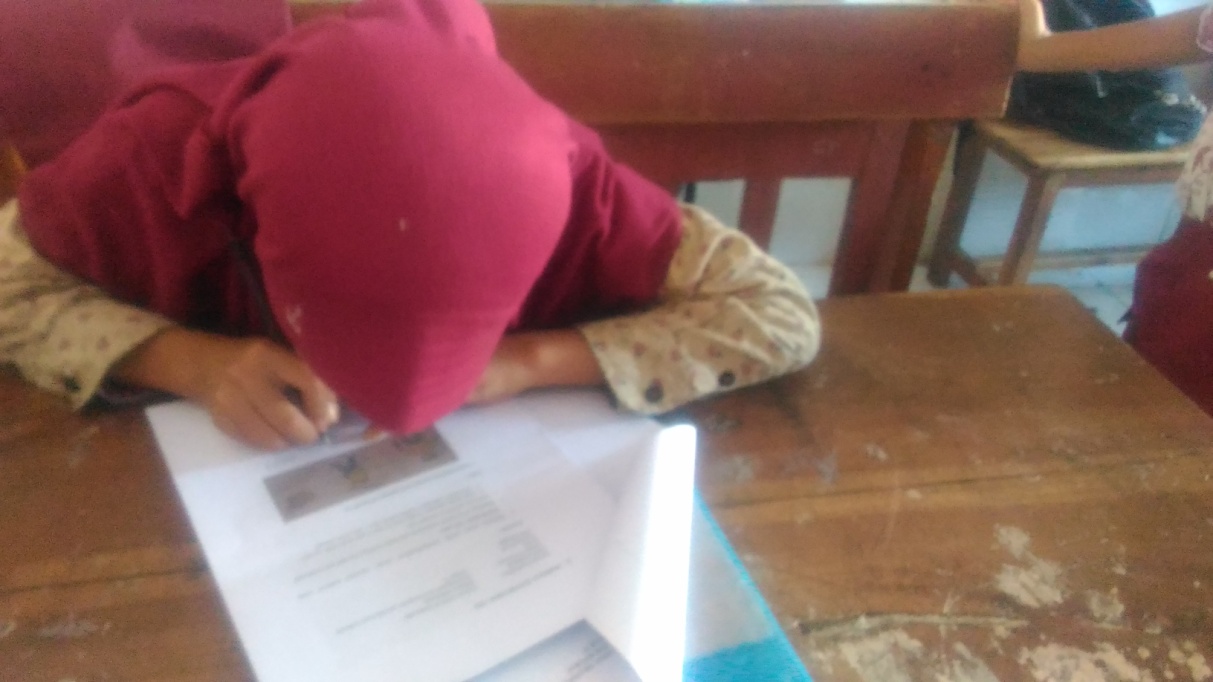 Tes sebelum perlakuan pada kemampuan pemahaman kalimat transitif dan intransitif pada murid tunarungu kelas IV di SLB B YPPLB Makassar(Baseline 1 (A1)) 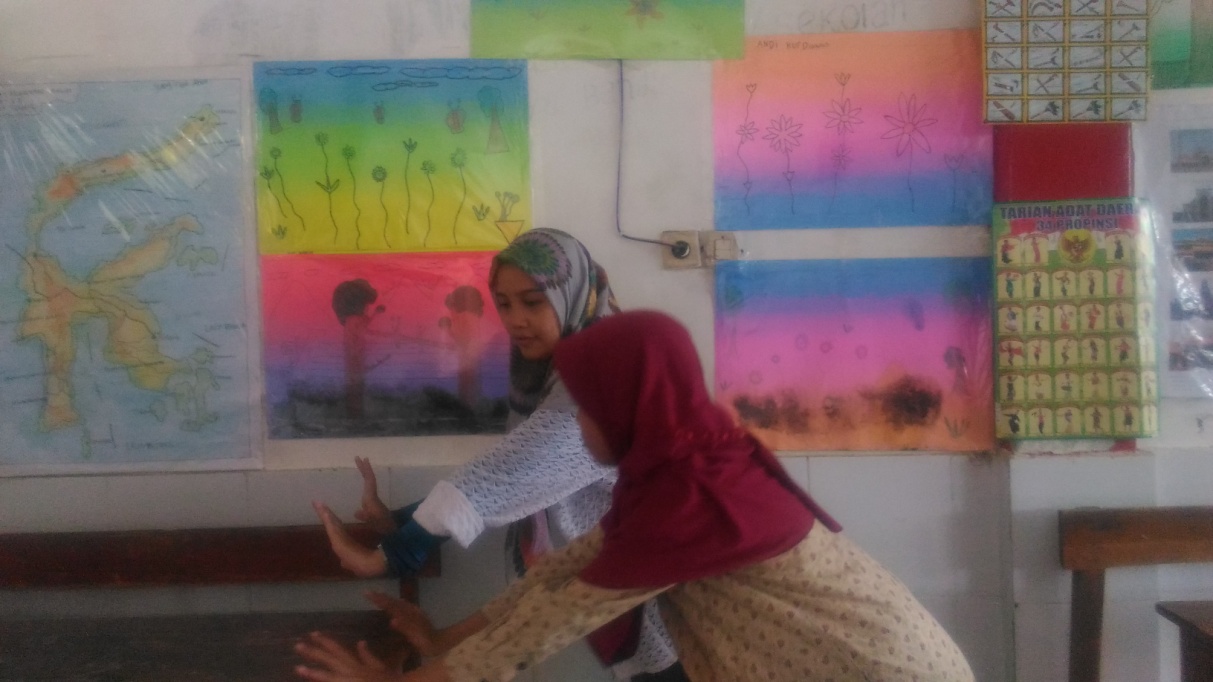 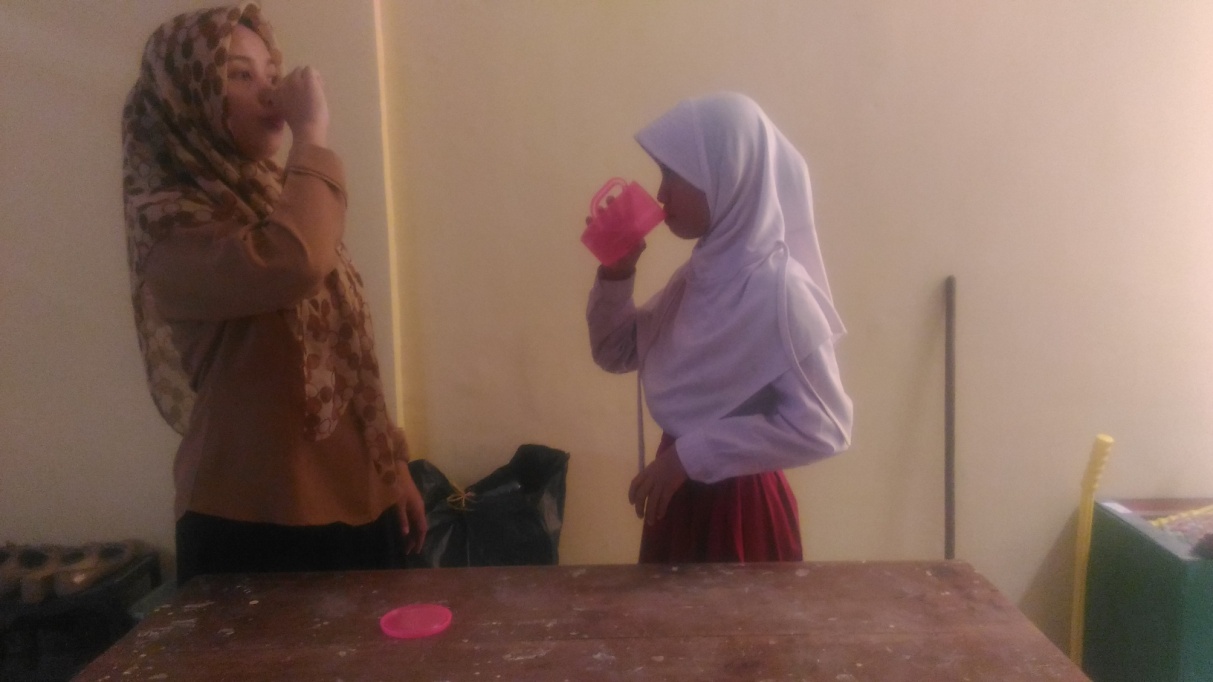 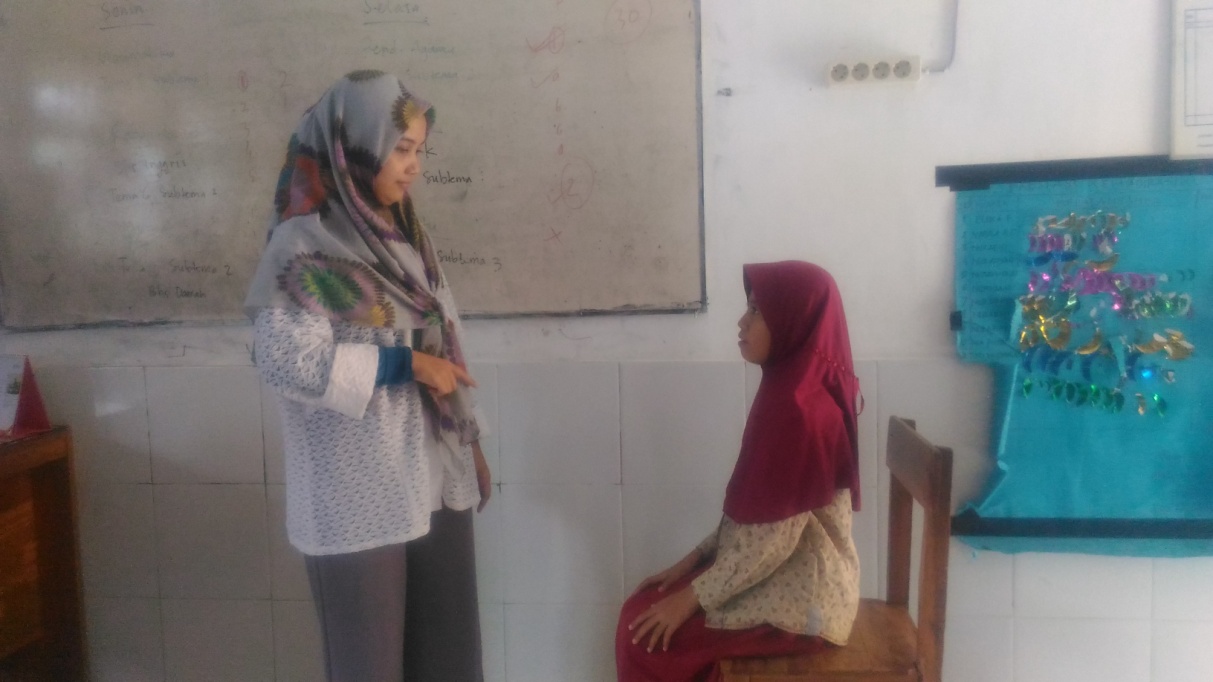 Tes kemampuan pemahaman kalimat transitif dan intransitif memberikan perlakuan (Intervensi) pada murid tunarungu kelas dasar IV di SLB B YPPLB Makassar (Intervensi (B)) 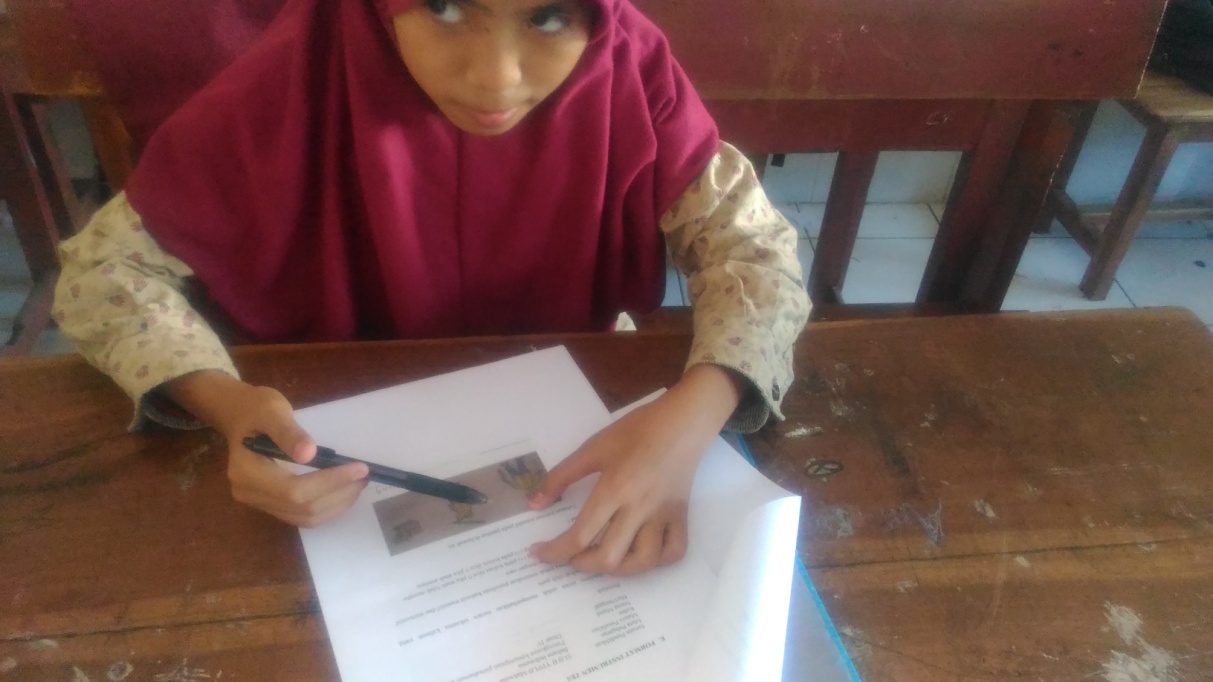 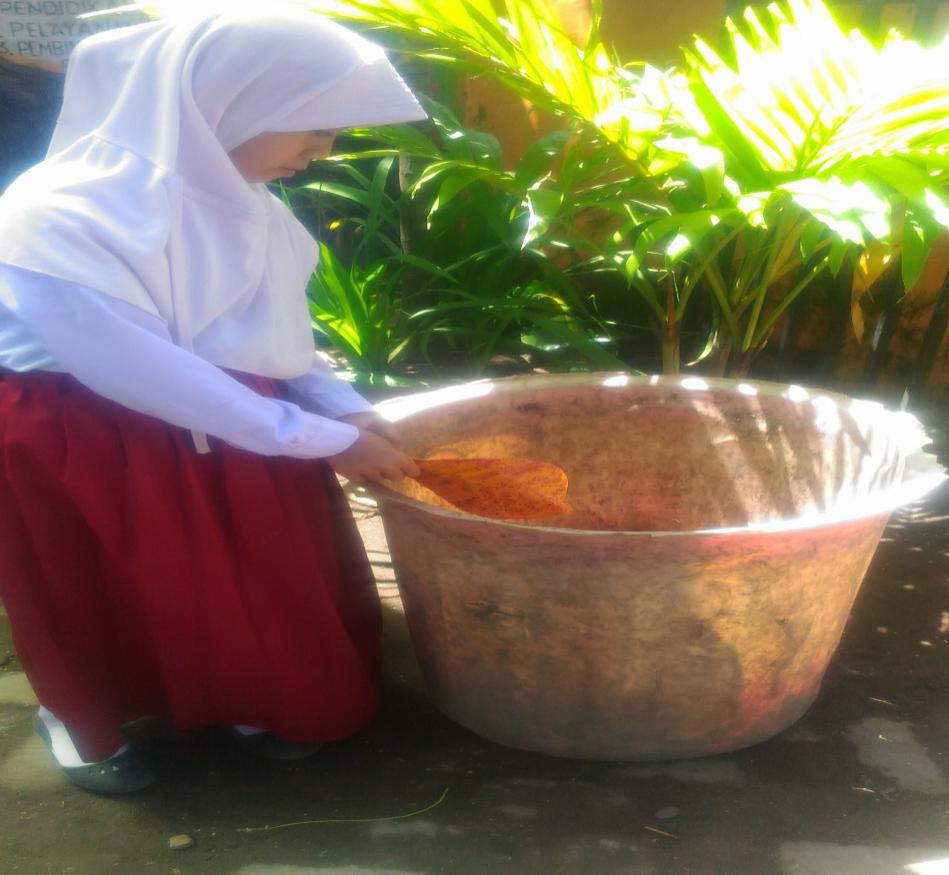 Tes kemampuan pemahaman kalimat transitif dan intransitif tanpa perlakuan setelah diberikan intervensi pada murid tunarungu kelas dasar IV di SLB B YPPLB Makassar.(Baseline 2 (A2))